МИНИСТЕРСТВО СОЦИАЛЬНОЙ ЗАЩИТЫ НАСЕЛЕНИЯВЛАДИМИРСКОЙ ОБЛАСТИПРИКАЗот 30 ноября 2023 г. N 37-нОБ УТВЕРЖДЕНИИ ПОЛОЖЕНИЯ ОБ ОБЩЕСТВЕННОМ СОВЕТЕПО ПРОВЕДЕНИЮ НЕЗАВИСИМОЙ ОЦЕНКИ КАЧЕСТВА УСЛОВИЙ ОКАЗАНИЯУСЛУГ ОРГАНИЗАЦИЯМИ СОЦИАЛЬНОГО ОБСЛУЖИВАНИЯВЛАДИМИРСКОЙ ОБЛАСТИВ соответствии с пунктом 5.2 статьи 23.1 Федерального закона от 281.12.2013 N 442-ФЗ "Об основах социального обслуживания граждан в Российской Федерации" приказываю:1. Утвердить Положение об общественном совете по проведению независимой оценки качества условий оказания услуг организациями социального обслуживания Владимирской области (далее - общественный совет) согласно приложению.2. Возложить организационно-техническое обеспечение деятельности общественного совета на начальника отдела кадров и делопроизводства Министерства социальной защиты населения Владимирской области.3. Признать утратившими силу:- постановление Департамента социальной защиты населения Владимирской области от 14.09.2018 N 9 "Об утверждении Положения об общественном совете по проведению независимой оценки качества условий оказания услуг организациями социального обслуживания Владимирской области";- постановление Департамента социальной защиты населения Владимирской области от 28.08.2020 N 26 "О внесении изменений в некоторые нормативные правовые акты и признании утратившим силу постановления департамента социальной защиты населения администрации Владимирской области от 24.04.2017 N 5".4. Контроль за исполнением настоящего приказа возложить на заместителей Министра по курируемым направлениям деятельности.5. Настоящий приказ вступает в силу со дня его официального опубликования.МинистрЛ.Е.КУКУШКИНАПриложениек приказуМинистерствасоциальной защиты населенияВладимирской областиот 30.11.2023 N 37-нПОЛОЖЕНИЕОБ ОБЩЕСТВЕННОМ СОВЕТЕ ПО ПРОВЕДЕНИЮ НЕЗАВИСИМОЙ ОЦЕНКИКАЧЕСТВА УСЛОВИЙ ОКАЗАНИЯ УСЛУГ ОРГАНИЗАЦИЯМИ СОЦИАЛЬНОГООБСЛУЖИВАНИЯ ВЛАДИМИРСКОЙ ОБЛАСТИI. Общие положения1. Настоящее Положение определяет компетенцию, порядок деятельности и формирования состава общественного совета по проведению независимой оценки качества условий оказания услуг организациями социального обслуживания Владимирской области (далее - общественный совет).2. Общественный совет является постоянно действующим совещательно-консультативным органом.3. Общественный совет обеспечивает взаимодействие общественных объединений и иных некоммерческих организаций с Министерством социальной защиты населения Владимирской области (далее - Министерство) по вопросам проведения независимой оценки качества условий оказания услуг организациями социального обслуживания (далее - независимая оценка качества).4. В своей деятельности общественный совет руководствуется Конституцией Российской Федерации, федеральными законами и иными нормативными правовыми актами Российской Федерации, законами и иными нормативными правовыми актами Владимирской области, а также настоящим Положением.5. Решения общественного совета носят рекомендательный характер.II. Задачи общественного советаЗадачами общественного совета являются:1. Определение совместно с Министерством перечня организаций социального обслуживания, в отношении которых в плановом периоде будет проведена независимая оценка качества.2. Принятие участия в рассмотрении проектов документов о закупках работ, услуг, а также проектов государственных контрактов, заключаемых Министерством с организацией, которая осуществляет сбор и обобщение информации о качестве условий оказания услуг организациями социального обслуживания (далее - организация-оператор).3. Проведение независимой оценки качества с учетом информации, предоставленной организацией-оператором.4. Рассмотрение на своих заседаниях результатов независимой оценки качества условий оказания услуг организациями социального обслуживания.5. Подготовка предложений об улучшении качества деятельности организаций социального обслуживания (при наличии).6. Направление в Министерство результатов независимой оценки качества и предложений об улучшении качества деятельности организаций социального Обслуживания (при наличии).III. Права общественного совета1. Общественный совет вправе:а) привлекать к своей работе представителей Общественной палаты Владимирской области, общественных объединений, осуществляющих деятельность в сфере социального обслуживания, для обсуждения и формирования результатов независимой оценки качества;б) приглашать на заседания общественного совета представителей Министерства, общественных организаций;в) направлять запросы в Министерство и учреждения социального обслуживания по вопросам, отнесенным к его ведению;г) информировать Министерство и общественность о результатах независимой оценки качества.2. Члены общественного совета по согласованию с Министерством вправе принимать участие в заседаниях коллегии Министерства и иных мероприятиях при рассмотрении вопросов независимой оценки качества.IV. Порядок формирования общественного совета1. Состав общественного совета формируется и утверждается Общественной палатой Владимирской области из числа представителей общественных организаций, созданных в целях защиты прав и интересов граждан, общественных объединений инвалидов, ветеранов, не позднее чем в месячный срок со дня получения обращения Министерства.2. Состав общественного совета утверждается сроком на три года и численностью не менее 5 человек. При формировании на новый срок осуществляется изменение не менее трети его состава.3. На организационном заседании общественного совета открытым голосованием избираются председатель, его заместитель и секретарь.4. Полномочия члена общественного совета прекращаются в случае:а) истечения срока его полномочий;б) подачи им заявления о выходе из состава общественного совета;в) вступления в законную силу вынесенного в отношении его обвинительного приговора суда;г) признания его в установленном порядке недееспособным, безвестно отсутствующим или умершим.4. Члены общественного совета исполняют свои обязанности на общественных началах.V. Организация деятельности общественного совета5. Общественный совет осуществляет свою деятельность в соответствии с планом работы на год, согласованным с Министерством и утвержденным председателем общественного совета, включающим перечень вопросов независимой оценки качества.6. Основными формами деятельности общественного совета являются заседания, которые проводятся не реже одного раза в полугодие и считаются правомочными при присутствии на них не менее половины членов общественного совета. По решению общественного совета могут быть проведены внеочередные заседания, а также заседания в заочной форме путем опросного голосования.7. Решения общественного совета по рассмотренным вопросам принимаются открытым голосованием простым большинством голосов (от числа присутствующих).8. При равенстве голосов председатель общественного совета имеет право решающего голоса.9. Решения общественного совета оформляются в виде протоколов, которые подписывают председатель и секретарь общественного совета.10. Председатель общественного совета:а) определяет приоритетные направления деятельности общественного совета;б) руководит деятельностью общественного совета;в) проводит заседания общественного совета.11. Заместитель председателя общественного совета:а) обеспечивает организацию взаимодействия общественного совета с Министерством, общественными организациями;б) исполняет обязанности председателя общественного совета в его отсутствие.12. Секретарь общественного совета:а) информирует членов общественного совета о времени, месте, повестке заседания, а также об утвержденном плане работы общественного совета;б) согласовывает с Министерством и председателем общественного совета проекты планов работы, место, повестку заседания общественного совета и список лиц, приглашенных на его заседание;в) формирует и согласовывает с председателем общественного совета материалы для обсуждения на заседании общественного совет и направляет их за 5 дней до начала заседания общественного совета в Министерство и членам общественного совета;г) оформляет и рассылает членам общественного совета протоколы заседаний общественного совета, планы работы общественного совета, иные документы и материалы общественного совета;д) ведет делопроизводство общественного совета и готовит в установленном порядке документы для архивного хранения и уничтожения;е) в случае проведения заседания общественного совета путем опроса его членов обеспечивает направление членам общественного совета необходимых материалов и сбор их мнений по результатам рассмотрения материалов;ж) готовит и согласовывает с председателем общественного совета состав информации о деятельности общественного совета, обязательной для размещения на официальном сайте Министерства;з) обеспечивает во взаимодействии с членами общественного совета подготовку информационно-технических материалов к заседанию по вопросам, включенным в повестку дня.13. Члены общественного совета:а) участвуют в мероприятиях, проводимых общественным советом, а также в подготовке материалов по рассматриваемым вопросам;б) знакомятся с документами, касающимися рассматриваемых проблем, высказывают свое мнение по существу обсуждаемых вопросов, замечания и предложения по проектам принимаемых решений и протоколу заседания общественного совета;в) обладают равными правами при обсуждении вопросов и голосовании.14. Запросы членов общественного совета, направленные в Министерство по решению общественного совета, рассматриваются Министерством в течение тридцати дней.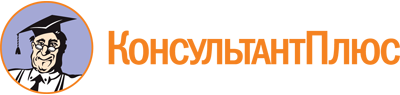 Приказ Министерства социальной защиты населения Владимирской области от 30.11.2023 N 37-н
"Об утверждении Положения об общественном совете по проведению независимой оценки качества условий оказания услуг организациями социального обслуживания Владимирской области"Документ предоставлен КонсультантПлюс

www.consultant.ru

Дата сохранения: 16.06.2024
 